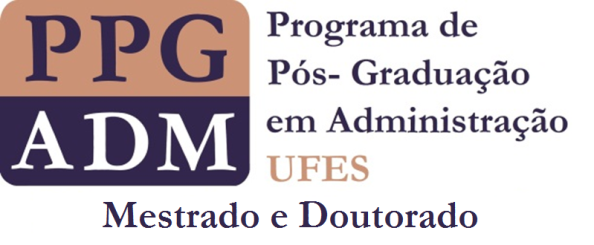 1. INFORMAÇÕES DO ALUNO2. INFORMAÇÕES DO(A) INDICADO(A)3. JUSTIFICATIVAData:Nome:Nome:Nome:Nome:Orientador(a):Orientador(a):Orientador(a):Orientador(a):Linha de Pesquisa:Linha de Pesquisa:Linha de Pesquisa:Linha de Pesquisa:Mestrado  DoutoradoNome:PPg de origem:Instituição de origem:Lattes:Assinatura doutorandoAssinatura orientador(a)Assinatura co-orientador(a)